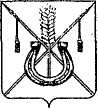 АДМИНИСТРАЦИЯ КОРЕНОВСКОГО ГОРОДСКОГО ПОСЕЛЕНИЯКОРЕНОВСКОГО РАЙОНАПОСТАНОВЛЕНИЕот 07.04.2017   		                                                  			  № 754г. КореновскО внесении изменения в постановление администрацииКореновского городского поселения Кореновского районаот 21 мая 2015 года № 568 «О комиссии по проведениюторгов (аукционов) по продаже земельных участков или правана заключение договоров аренды земельных участков,находящихся на территории Кореновского городскогопоселения Кореновского района»В связи с кадровыми изменениями и перераспределением функциональных обязанностей в администрации Кореновского городского поселения Кореновского района и в целях приведения муниципального  правового акта в соответствие с действующим законодательством, администрация Кореновского городского поселения Кореновского района п о с т а н о в л я е т:1. Внести в постановление администрации Кореновского городского поселения Кореновского района от 21 мая 2015 года № 568 «О комиссии по проведению торгов (аукционов) по продаже земельных участков или права на заключение договоров аренды земельных участков, находящихся на территории Кореновского городского поселения Кореновского района» следующие изменения:1.1. В преамбуле постановления слова «решением Совета Кореновского городского поселения Кореновского района от 22 апреля 2015 года № 79» заменить на «решением Совета Кореновского городского поселения Кореновского района от 26 октября 2016 года № 235»;1.2. Пункт 6 постановления изложить в новой редакции: «Контроль за выполнением настоящего постановления возложить на заместителя главы Кореновского городского поселения Кореновского района Р.Ф. Громова»;1.3. В пункте 1.3. раздела 1 приложения № 1 к постановлению слова «решением Совета Кореновского городского поселения Кореновского района от 22 апреля 2015 года № 79» заменить на «решением Совета Кореновского городского поселения Кореновского района от 26 октября 2016 года № 235»;1.4. Приложение № 2 к постановлению изложить в новой редакции (прилагается).22. Признать утратившим силу постановление администрации Кореновского городского поселения Кореновского района от 15 ноября 2016 года № 2162 «О внесении изменения в постановление администрации Кореновского городского поселения Кореновского района от 21 мая 2015 года № 568 «О комиссии по проведению торгов (аукционов) по продаже земельных участков или права на заключение договоров аренды земельных участков, находящихся на территории Кореновского городского поселения Кореновского района».3. Общему отделу администрации Кореновского городского поселения Кореновского района (Воротникова) обеспечить размещение настоящего постановления на официальном сайте администрации Кореновского городского поселения Кореновского района в информационно-телекоммуникационной сети «Интернет».4. Постановление вступает в силу со дня его подписания.ГлаваКореновского городского поселенияКореновского района                                                                                Е.Н. ПергунСОСТАВкомиссии по проведению торгов (аукционов) по продаже земельных участков или права на заключение договоров аренды земельных участков, находящихся на территории Кореновского городского поселения Кореновского района»Начальник отдела имущественныхи земельных отношений администрацииКореновского городского поселенияКореновского района                                  				          Ю.Н. АлишинаПРИЛОЖЕНИЕ к постановлению администрацииКореновского городского поселенияКореновского районаот 07.04.2017 № 754«ПРИЛОЖЕНИЕУТВЕРЖДЕНпостановлением администрации Кореновского городского поселения Кореновского районаот 21.05.2015 г. № 568Громов Роман Филиппович- заместитель главы Кореновского городского поселения Кореновского района, председатель комиссии;Алишина Юлия Николаевна- начальник отдела имущественных и земельных отношений администрации Кореновского городского поселения Кореновского района, заместитель председателя комиссии;Мисан Виктория Николаевна- ведущий специалист отдела имущественных и земельных отношений администрации Кореновского городского поселения Кореновского района, секретарь комиссии;Члены комиссии:Члены комиссии:Киричко Юлия Александровна- начальник финансово-экономического отдела администрации Кореновского городского поселения Кореновского района;Омельченко Марина Владимировна- начальник юридического отдела администрации Кореновского городского поселения Кореновского района.